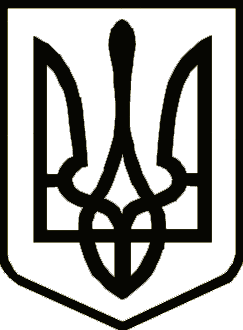 Україна	                  СРІБНЯНСЬКА СЕЛИЩНА РАДАРОЗПОРЯДЖЕННЯПро створення пунктів незламностіКеруючись п.20 частини четвертої ст.42, частиною восьмою ст.59 Закону України «Про місцеве самоврядування в Україні», на виконання листа Департаменту з питань цивільного захисту та оборонної роботи Чернігівської обласної державної адміністрації від 21.11.2022 №07-01-02/2186, зобов’язую:1. З метою організації надання допомоги населенню при виникненні екстрених ситуацій – аварійних відключень електроенергії чи теплопостачання, відсутності води і газу, створити пункти незламності, що функціонуватимуть в: - адміністративному приміщенні Срібнянської селищної ради за адресою вул. Миру, 54, смт Срібне;- адміністративному приміщенні Срібнянського територіального центру соціального обслуговування громадян (надання соціальних послуг) за адресою вул. Незалежності, 10, смт Срібне. 2. Визначити відповідальним за роботу пунктів незламності заступника селищного голови Володимира ШУЛЯКА.        3. Заступнику селищного голови Володимиру ШУЛЯКУ організувати роботу по забезпеченню пунктів незламності обігрівом, мережею Інтернет, можливістю зарядки мобільних телефонів, теплими напоями та їжею, медичними аптечками.Селищний голова		        	                                          	        Олена ПАНЧЕНКО22 листопада2022 року    смт Срібне			      №104